Programas y Proyectos de InversiónIndicadores de Resultados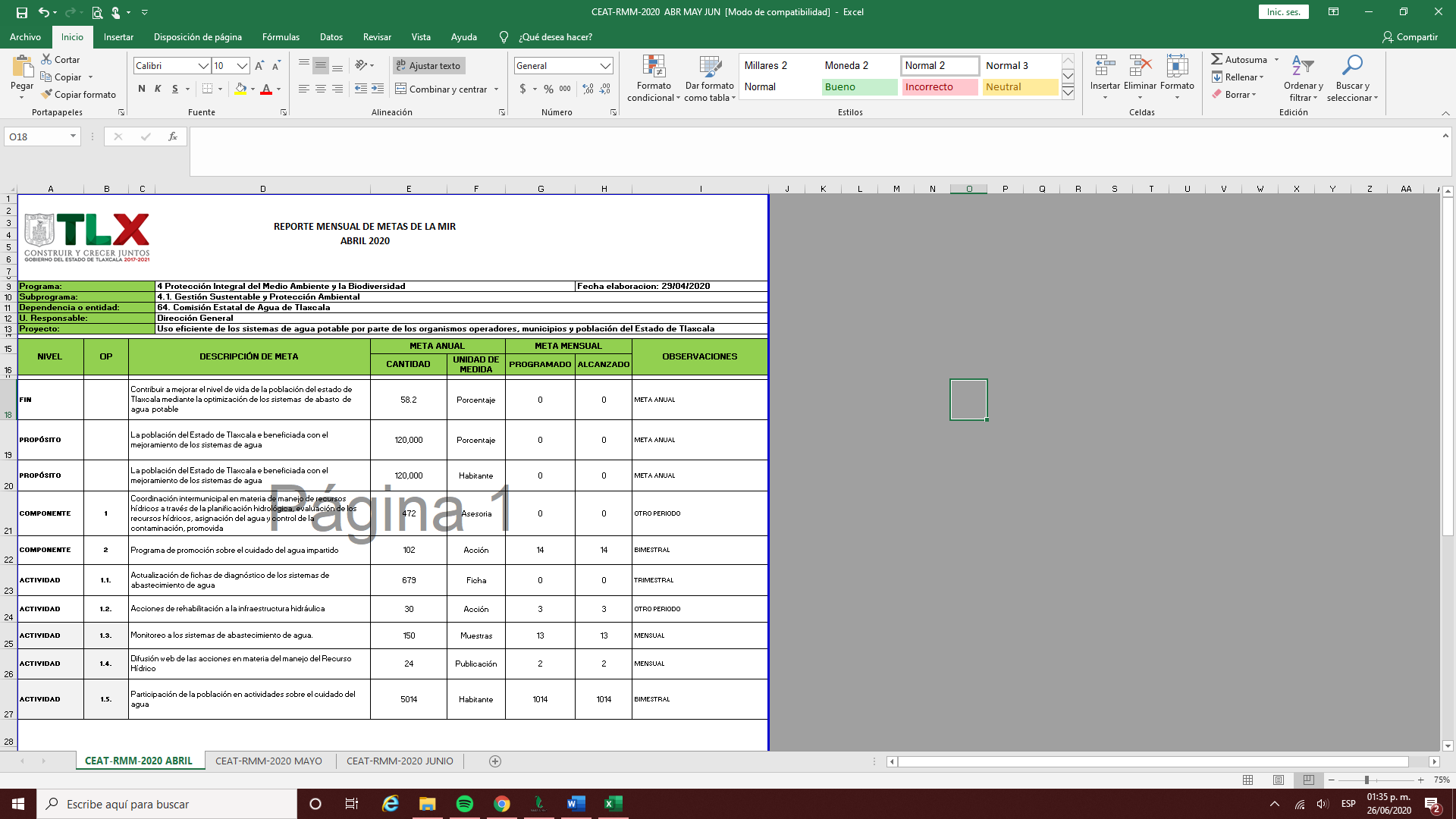 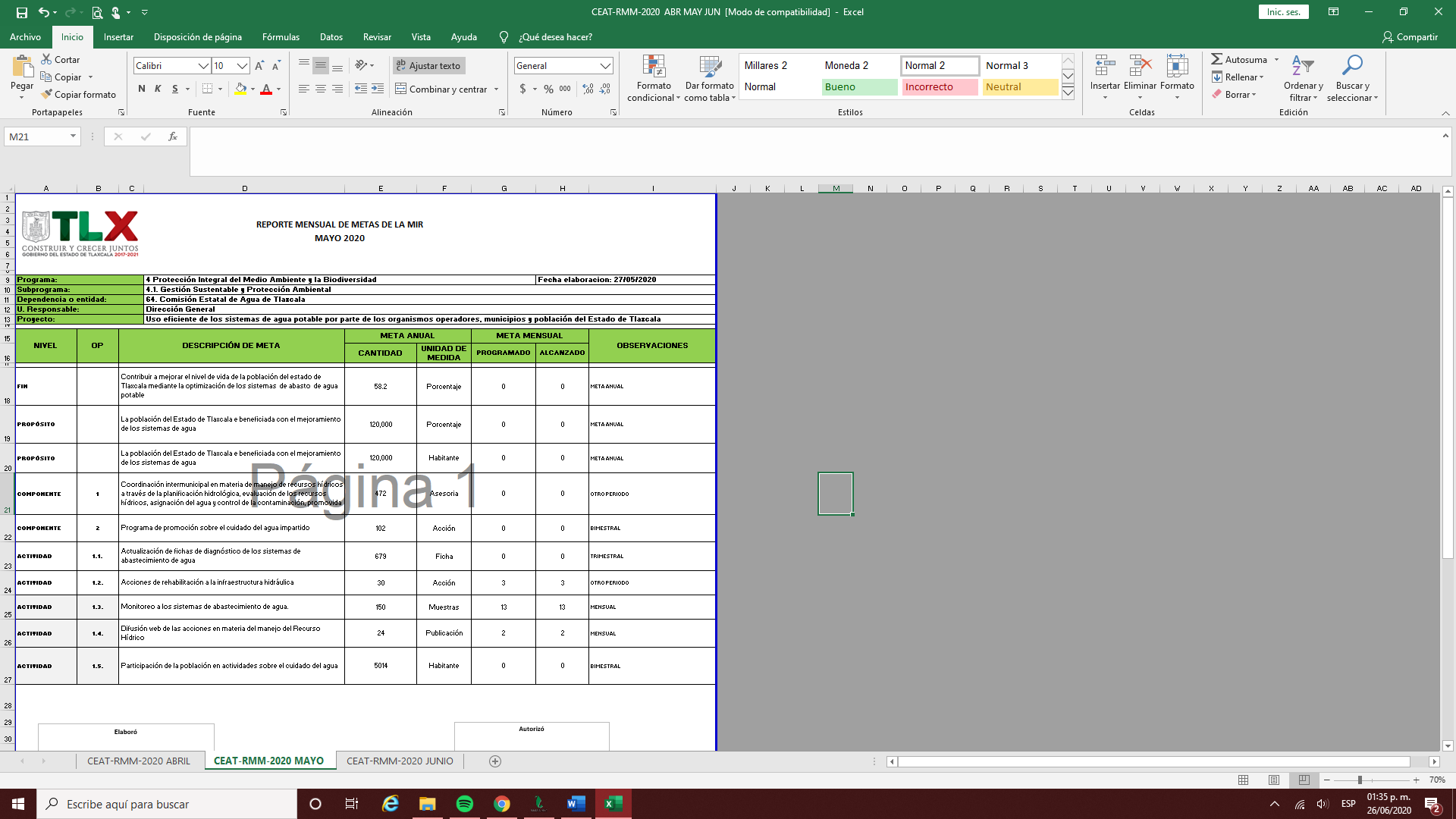 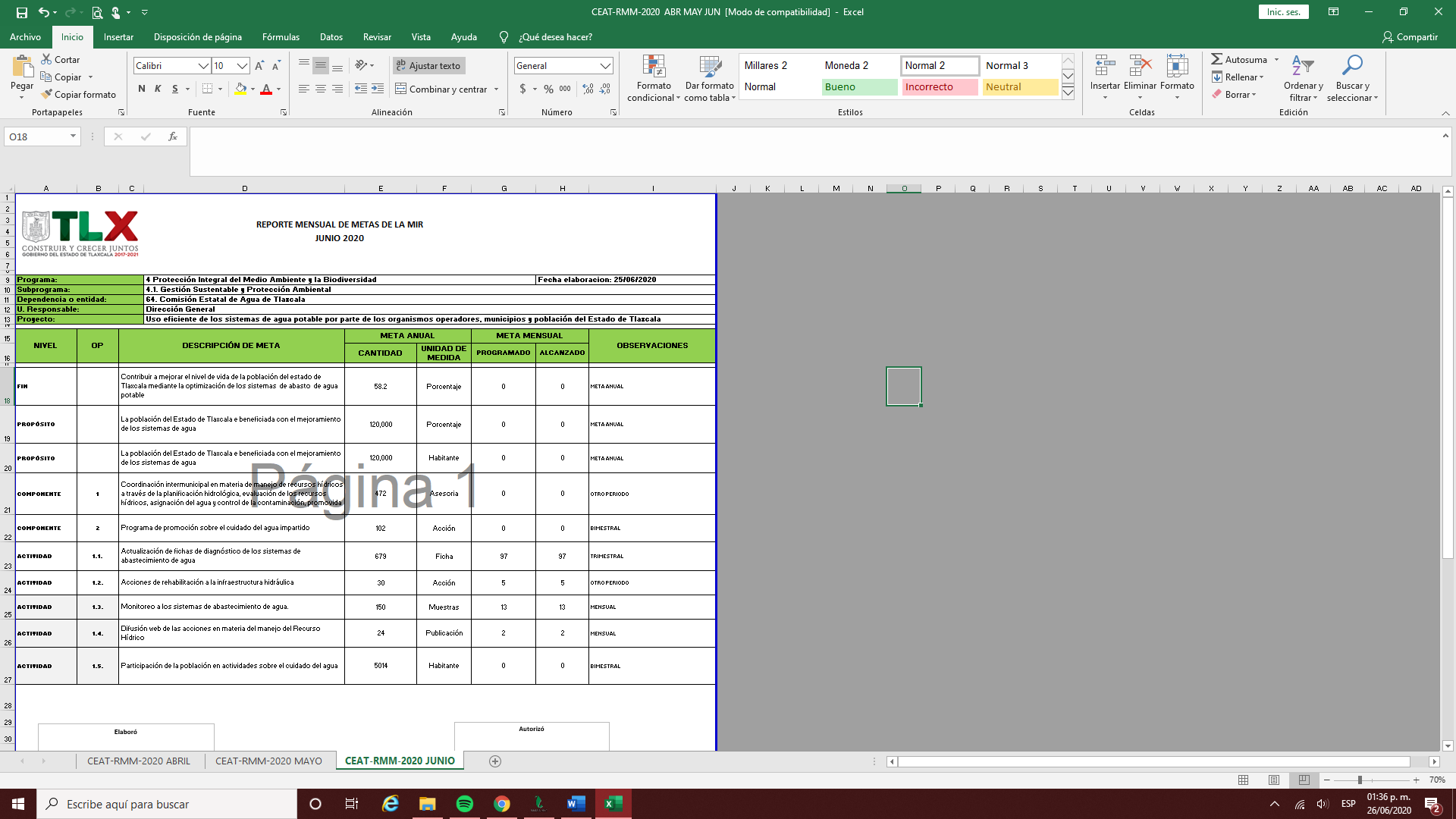 No. NOMBRE DEL PROGRAMA O PROYECTOEjercicio  TOTAL AUTORIZADO 1ACCIONES DE REHABILITACIÓN A LA INFRAESTRUCTURA HIDRAÚLICA2020$18,736,027.00